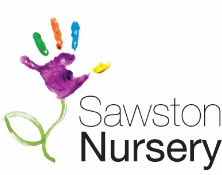 Cheddar, Feta & Sundried Tomato SconesTo make cheese scones, just omit the tomatoes and puree mix!Oven Temperature: Electric 180c / Gas Mark 4Ingredients:1lb Self-Raising Flour4oz Butter/ Margarine8Floz Milk (approx.)8oz of crumbled Feta & Cheddar grated (Mixed together)2tbsp of Sun Dried Tomatoes (from a jar)2tsp of Sundried Tomato PureeBlend both of the above to a smooth paste In a food processor.If you wish you can add a small handful of pitted Olives that have been chopped.Rub the Butter/Marg & Flour together to resemble BreadcrumbsThen mix in the Cheese and Tomato Paste mix (Olives are optional)Gradually add the Milk (You may not need all of it)Mix to form a doughRoll out on a floured surface approx. 2 ½cm in height and cut into rounds.Place them on a baking sheet and bake for approximately 15-20 mins or until golden brown. 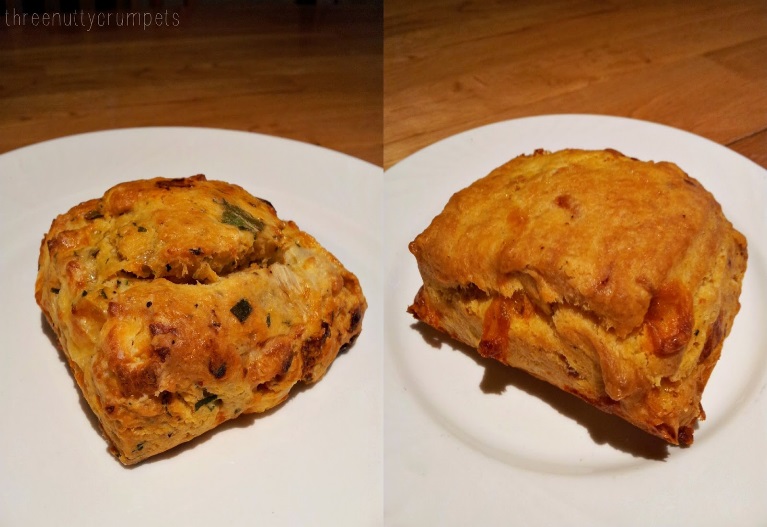 